Fédération Algérienne de Football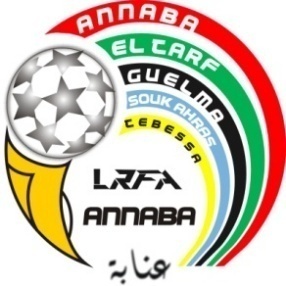 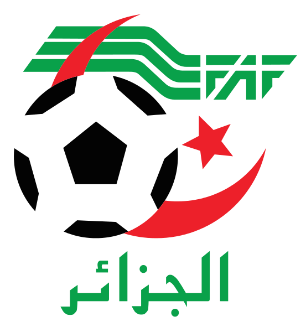 Ligue régionale de Football AnnabaDirection Technique régionalCommuniqué Les joueurs convoqués ci-dessous sont priés à se présenter avec leurs équipements et leur licence au stade AHMED El Bouni le Samedi 19/01/2019 à 08:00h.Les joueurs retenus seront appelés à intégrer les futures académies de la FAF (Centre de Formation Fédération Algérienne de Football).NB : les joueurs qui ne figurent pas sur la liste ci-dessous ne seront pas acceptésJoueurs nés en 2004Joueurs nés en 2005                                                                                                             D.T.RN°NOM   PRENOMCLUBOBSERVATION1BENCHAABANE KAMELUSMA2REMILI ABDELMOUAZUSMA3DELALOU ALAEDDINEUSMA4BENAOUADJ DHIA ELHAKUSMA5BRANES SIRADJEDDINEUSMA6HAMOUDI HOUSSEMEDDINEUSMA7AIDAOUI NASSIMUSMA8MAOUI AHCENEUSMA9SELLAOUI Med ANISUSMA10KEBIR Med ANISUSMA11ALLIOUA RIADUSMBouni12DRID LOTFI AMFJT13BENKHEDIM Med NACEREDDINEAMFJT14AISSAOUI ANISOSMT15BELKAHLA Med EL BADIAAIRBSA16MESSAOUDI Med AYOUBOSMT17ZERDOUDI SAIFEDDINEESG18FEDDAOUI Med SALAHESG19BELGHARBI FAROUKESG20SAADANE CHIHABEDDINEESG21BETIHI ALAEDDINEESG22MERABTI Med FETHIESG23HAMMOURI Med ALIUST24MAMMERIA Med RIDHAUST25SEKIOU Med UST26BELAID TKIEDDINEIRBEH27MAIZIA ABDESABOURIRBEH28RASSIS AMARUSMK29RACHACHI ISHAKWMT30SAIHI ABDESAMIAAWMT31CHEMAAHORA32KHALFI ABDELHALIMWNMT33HIMED NADERAJA34MECHEKEL CHOUAIBUSMBerrahal35KACHI WASSIMESG36BOUDIBA ANOUAROSO37BAHLOUL Med SALAHSOCA38LAROUSSI TAKIEDDINEUSMA39BENSLIM AMJEDESG40DJABALI ZAKARIACRBOCN°Nom & PrénomClubObservation1HATTAB HOUSSAM ABDESSAMEDUSMA2GRINE HATEMUSMA3MESSABIHI RAMIUSMA4MESSABIHI  Med ANISUSMA5ZOUINE  HOUSSEMUSMA6MERAZKA  Med ABDELMOUHAIMENUSMA7KADRI  Med SEDIKIRBSA8BAHLOULI  YAKOUBIRBSA9KETTAF  Med LAMINEESG10BRAHIMI BADISESG11DOUKKA  CHOUAIBUST12CHARAA  TAKIEDDINEWNMT13BENYAHIA  ISLEMJSBMA14LASLADJ  Med AMJEDOM15DJEMAA  ABDERAOUFUSMA16HASSAINE Med MALIKUSMA17KORZETE AHMEDUSMA18BOUSLAMA RIADHAMFJT19RABEHI ISLEM SAMIL.W.F.A20HAMOUNE RAMIL.W.F.A21MOUAIZA MOUNIRCRBOC22MAADI Med NADIRESG23DAIF TAKIEDDINEUSMA24GHOUMRANI JIHADL.W.F.A25SALOUATCHI NEDJEMEDDINEUSMA26RAHAB ZAKARIAIRBSedrata